Requerimento GeralAo Coordenador do Programa de Pós -Graduação em Engenharia de Produção da UFPE- CAA:Nome:		 CPF:  	Vem requerer:Com referência às seguintes disciplinas:Caruaru,	de	de  	Assinatura do Requerente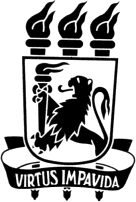 UNIVERSIDADE FEDERAL DE PERNAMBUCO - UFPE CENTRO ACADÊMICO DO AGRESTE - CAAPROGRAMA DE PÓS-GRADUAÇÃO EM ENGENHARIA DE PRODUÇÃO – PPGEP-CAACancelamento de disciplinasAutorização p/ cursar disciplinas em outro cursoRevalidação de disciplinas cursadas em outra Pós-GraduaçãoIntegralização de créditos de disciplinas cursadas em outra Pós-GraduaçãoTrancamento de semestreDeclaração de disciplinas isoladas cursadas c/ aprovaçãoComplementação de matrículaDeclaração de horário de aulasMatrícula fora de prazoDeclaração de vínculo a cursoSubstituição de disciplinasDeclaração de disciplina que está cursandoPrograma de disciplinaDeclaração de conclusão de cursoModificação de dados pessoaisAnálise do projeto de dissertação/teseHistórico escolar acumuladoProrrogação de prazo para defesa de dissertação/teseArquivamento na pasta individual do aluno de trabalhoaceito e(ou) publicadoO que especifica abaixo CÓDIGOCÓDIGODISCIPLINA(S)CRÉDITOSLetrasNúmeroDISCIPLINA(S)CRÉDITOS( ) DEFERIDO	( ) INDEFERIDO(	) Reunião do(a)	( ) Colegiado(	) Comissão Permanente(	) Pelo CoordenadorEm	/	/	